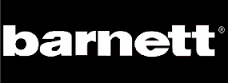 Infield Baseball Gloves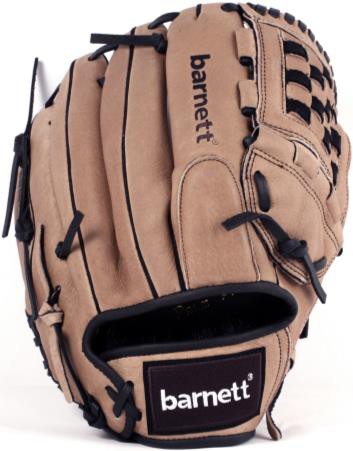 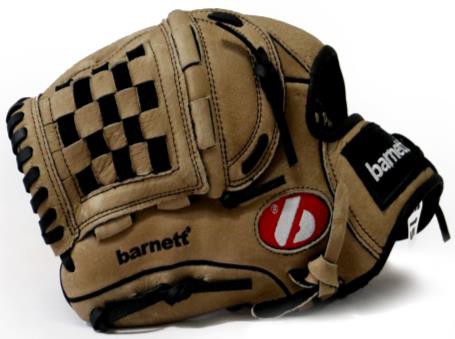 SL-120-Gant confortable et résistant idéal pour les débutants à partir de 13 ans.-Pigskins leather, 2 plis, poche fermée, renfort de paume, confortable grâce à un intérieur très doux,--bonne résistance à l'abrasion grâce à sa qualité de cuir exceptionnel-Côté : droitier (REG) ou gaucher(RH)-Couleur disponible : marron-Taille disponible : 12’’http://www.barnett.fr/sl-120-gant-de-baseball-cuir-infield-outfield-12.html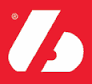 